Wykonawca:…………………………………..………………………………………..……………………………………….….… (pełna nazwa/firma, adres, w zależności od podmiotu: NIP, KRS/CEiDG)Przystępując do udziału w postępowaniu o udzielenie zamówienia publicznego pn.:„Modernizacja drogi dojazdowej do gruntów rolnych w miejscowości Zalesie”przedkładamy wykaz osób które będą uczestniczyć w wykonywaniu zamówienia..........................., dn. ...........................      			……………………………...................................... Miejscowość, data					     (Pieczęć i podpis upełnomocnionego 								            przedstawiciela wykonawcy)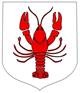 SPECYFIKACJA ISTOTNYCH WARUNKÓW ZAMÓWIENIA 2018ROZDZIAŁ II -  Załącznik Nr 4 do ofertyWYKAZ OSÓB, KTÓRE BĘDĄ UCZESTNICZYĆ 
W WYKONYWANIU ZAMÓWIENIAL.p.Stanowisko( funkcja )Nazwiskoi imięKwalifikacje zawodowe(zakres, numeri data wydania uprawnień)DoświadczeniezawodowePodstawa do dysponowania osobą1)1.UWAGA: W przypadku wskazania osób, którymi będzie dysponował Wykonawca, do oferty należy dołączyć pisemne zobowiązanie innego/innych podmiotów do oddania do dyspozycji osoby/osób zdolnej do wykonania zamówienia.1)Należy podać, czy dana osoba jest zatrudniona na podstawie stosunku pracy czy stosunku cywilnoprawnego (umowa zlecenie, umowa o dzieło) albo czy przedłożone zostało pisemne zobowiązanie innego/innych podmiotu/podmiotów do udostępnienia osoby/osób zdolnej/zdolnych do wykonania zamówienia.